АДМИНИСТРАЦИЯ МУНИЦИПАЛЬНОГО ОБРАЗОВАНИЯ«МОНАСТЫРЩИНСКИЙ РАЙОН» СМОЛЕНСКОЙ ОБЛАСТИР А С П О Р Я Ж Е Н И ЕОт 15.01.2021 № 0012-рОб утверждении плана мероприятий по проверке соответствия обработки персональных данных требованиям законодательства на 2021 годВ соответствии с требованиями Федерального закона от 27.07.2006 № 152-ФЗ «О персональных данных», Постановления Правительства Российской Федерации от 01.11.2012 № 1119 «Об утверждении требований к защите персональных данных при их обработке в информационных системах персональных данных», распоряжения Администрации муниципального образования «Монастырщинский район» Смоленской области от 01.02.2019 № 0019-р «Об утверждении Правил осуществления внутреннего контроля соответствия обработки персональных данных требованиям к защите персональных данных  в Администрации муниципального образования «Монастырщинский район» Смоленской области»1. Утвердить прилагаемый план мероприятий по проверке соответствия обработки персональных данных требованиям законодательства в Администрации муниципального образования «Монастырщинский район» Смоленской области на 2021 год.2. Настоящее распоряжение вступает в силу с момента его принятия и подлежит размещению на официальном сайте Администрации муниципального образования «Монастырщинский район» Смоленской области.3. Контроль над выполнением настоящего распоряжения оставляю за собой.Исполняющий полномочия Главы муниципального образования«Монастырщинский район» Смоленской области								 А.С. БарановскийПриложение к распоряжению Администрации муниципального образования«Монастырщинский район» Смоленской области от 15.01.2021 № 0012-рПЛАНмероприятий по проверке соответствия обработки персональных данных требованиям законодательства в Администрации муниципального образования «Монастырщинский район» Смоленской области на 2021 годПлан составляется для реализации мероприятий, обеспечивающих сохранность ПДн и исключающих несанкционированный доступ к ним при хранении материальных носителей ПДн.Выбор конкретных мероприятий осуществляется на основании анализа частной модели актуальных угроз и частной модели вероятного нарушителя.В План включены следующие категории мероприятий:– организационные (административные);– технические (аппаратные и программные);– физические;– контролирующие.План мероприятий содержит следующую информацию:– Название мероприятия;– Периодичность проведения проверки;– Ответственные должностные лица.Технические и контролирующие мероприятия распространяются на все информационные системы персональных данных (ИСПДн) Администрации муниципального образования «Монастырщинский район» Смоленской области (далее – Администрация).п/пМероприятиеПериодичностьОтветственныеОрганизационные мероприятияОрганизационные мероприятияОрганизационные мероприятияОрганизационные мероприятия1Осуществление внутреннего контроля над соблюдением сотрудниками Администрации законодательства РФ о персональных данных, в том числе требований к защите персональных данныхПостоянноА.С. БарановскийС.В. АнтиповаЕ.М. Тищенкова2Доведение до сведения положения законодательства РФ о персональных данных, разработанных внутренних локальных актов по вопросам обработки персональных данных, требований к защите персональных данныхПо меренеобходимости, в рабочем порядкеА.С. БарановскийС.В. АнтиповаЕ.М. ТищенковаР.Л. БурмистровОпределение уровней защищённости всех выявленных ИСПДнПо меренеобходимости, в рабочем порядкеЕ.М. ТищенковаС.В. Юркин3Обучение лиц, использующих средства защиты информации, применяемые в информационных системах, правилам работы с нимиПо мере необходимости, в рабочем порядкеЕ.М. ТищенковаС.В. Юркин 4Учет всех защищаемых носителей информации с помощью их маркировки и занесение учётных данных в Журнал учёта с отметкой об их выдаче (приеме)ПостоянноЕ.М. ТищенковаС.В. ЮркинФизические мероприятияФизические мероприятияФизические мероприятияФизические мероприятия5Организация хранения материальных носителей ПДн в помещениях, контроль за эксплуатацией металлических хранилищ и замковПо мере необходимости, в рабочем порядкеЕ.М. ТищенковаС.В. Юркин6Проверка замков на дверях в помещениях с аппаратными ИСПДнПостоянноЕ.М. ТищенковаС.В. ЮркинТехнические (аппаратные и программные) мероприятияТехнические (аппаратные и программные) мероприятияТехнические (аппаратные и программные) мероприятияТехнические (аппаратные и программные) мероприятия7Осуществление обновления системы антивирусной защитыЕжегодноЕ.М. ТищенковаС.В. Юркин 8Осуществление обновления средств криптографической защитыПо мере необходимости, в рабочем порядкеЕ.М. ТищенковаС.В. Юркин Контролирующие мероприятияКонтролирующие мероприятияКонтролирующие мероприятияКонтролирующие мероприятия9Контроль над соблюдением режима обработки ПДнЕженедельноЕ.М. ТищенковаС.В. Юркин10Контроль над соблюдением режима защиты ПДнПо мере необходимости, в рабочем порядкеЕ.М. ТищенковаС.В. Юркин11Контроль над выполнением антивирусной защитыЕженедельноЕ.М. ТищенковаС.В. Юркин12Проведение внутренних проверок на предмет выявления изменений в режиме обработки и защиты ПДнЕжегодноА.С. БарановскийЕ.М. ТищенковаС.В. Юркин13Контроль над обновлениями программного обеспечения и единообразия применяемого ПО на всех элементах ИСПДнПо мере необходимости, в рабочем порядкеЕ.М. ТищенковаС.В. Юркин14Контроль над обеспечением резервного копированияЕженедельноЕ.М. ТищенковаС.В. Юркин15Организация анализа и пересмотра имеющихся угроз безопасности ПДн, а также предсказание появления новых, еще неизвестных, угрозЕжегодносрок до 25.12.2021А.С. БарановскийЕ.М. ТищенковаС.В. Юркин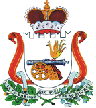 